Kochani. Niestety nauki w domu ciąg dalszy. Nauka w domu została przedłużona o kolejny miesiąc. Pamiętajcie ,żeby pracować samodzielnie. Czytajcie codziennie na głos przez 10 minut oraz utrwalajcie tabliczkę mnożenia. Pozdrawiam Was bardzo serdecznie i do zobaczenia na Skypie.Poniedziałek 27.04.2020  ,, Mój wymarzony zawód”.Wpisz do zeszytu numery alarmowe.Napisz w zeszycie jaki zawód chcesz wykonywać w przyszłości. ( Poproś Rodziców, aby wysłali Twoją pracę na maila).Wykonaj ćw. 3,4 str. 62 Zapisz na zielono w zeszycie do matematyki :         1 godzina = 60 minut        1 godz. = 60 min        Pół godziny to 30 minut       Kwadrans to 15 minutPrzepisz zdania z ramki str. 16 9Podręcznik)Wykonaj zadanie 3 str. 16 ( odczytane godziny zapisz w ten sam sposób jak w ramce).Ćwiczenia matematyczne str. 70W-f : poćwicz korzystając z poprzednich propozycji.Wtorek 28.04.2020 ,, Konstytucja 3 maja.”Obejrzyj film https://www.youtube.com/watch?v=2Y1b9Sh_VosPrzeczytaj tekst historyczny dotyczący Konstytucji 3 Maja - str. 17 w podręczniku. Napisz odpowiedzi na pytania :1.Kim był Stanisław August Poniatowski?  2 .Co zrobił Stanisław August Poniatowski ,aby wprowadzić reformy?3. Jak nazwano sejm, który uchwalił Konstytucję 3 maja?4.Podaj i zapamiętaj datę uchwalenia Konstytucję 3 majaZapisz w zeszycie:Konstytucja – to najważniejsza ustawa w państwie, określa jego ustrój, sposób rządzenia, prawa i obowiązki obywateli. Pierwszą konstytucję uchwalono 3 maja 1791 roku i nazwano Konstytucją 3 Maja.Zapisz i zapamiętaj:Nazwa mojego kraju to Rzeczpospolita Polska.Godłem mojej ojczyzny jest wizerunek orła białego w koronie na czerwonym polu.Pierwsza stolica polski to Gniezno, a obecna to Warszawa.Hymn Polski zaczyna się od słów ,,Jeszcze Polska nie zginęła…”Nasz flaga jest koloru biało- czerwonego.Ćwiczenia matematyczne str. 71Zaśpiewaj pierwszą i drugą zwrotkę naszego hymnu narodowego. Środa 29.04.2020 ,, ,, Jesteśmy Polakami”.Uzupełnij zdania w ćw.1i 2 str.63Przepisz zdania z ćw. 1 do zeszytu. Zapamiętaj, które kraje sąsiadują z Polską.Wklej mapkę do zeszytu.                        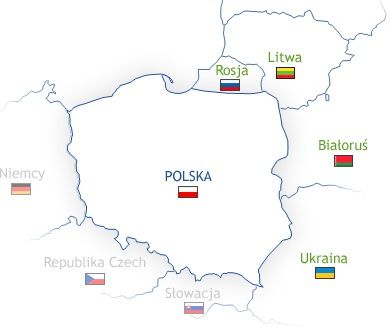 Ćwiczenia matematyczne – ćw. 5 str. 72 oraz ćw. 1 str. 73. Wykonaj kartę pracy wysłaną na maila ( uzupełnioną odeślij do mnie).Wychowanie fizyczne https://www.youtube.com/watch?v=1JE_-hP1omoCzwartek 30.04.2020 ,,Jesteśmy Europejczykami”Przeczytaj wiersz str.20 oraz notatkę str. 21. Wykonaj ustnie ćw. 1 str.20 Przepisz notatkę do zeszytu :Polska leży w Europie. Europa jest jednym z siedmiu kontynentów świata. Pomimo swojego niewielkiego obszaru jest na trzecim miejscu na świecie pod względem liczby ludności. Polska leży w środku kontynentu.Zapisz informacje z  ramki str. 22 w podręczniku.
Wykonaj ćw. 1 i 2 str. 22Ćwiczenia matematyczne – ćw. 2 i 3 str. 73Wykonaj zad.1 ze str. 23 w podręczniku.  Wklej pasek do zeszytu. Zapisz pod nim zdanie : Dwie połowy są zawsze równe.  Zadanie 2 str.23 –ustnie.